INDICAÇÃO Nº 5715/2017Indica ao Poder Executivo Municipal a troca de lâmpada na Rua Alécio Biondi, 105, Chácaras Recreio Alvorada.Excelentíssimo Senhor Prefeito Municipal, Nos termos do Art. 108 do Regimento Interno desta Casa de Leis, dirijo-me a Vossa Excelência para indicar que, por intermédio do Setor competente, promova a troca de lâmpada na Rua Alécio Biondi, 105, Chácaras Recreio Alvorada.Justificativa:Este vereador foi procurado pelo Senhor Gilvan Santos, morador do Bairro Chácaras Recreio Alvorada, informando que no local há uma lâmpada queimada há mais de dois meses, causando insegurança aos munícipes.Plenário “Dr. Tancredo Neves”, em 06 de julho de 2.017.Carlos Fontes-vereador-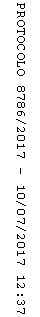 